SUPPLEMENTARY MATERIALSupplementary Table 1 – Hyperparameters defined using random grid search for elastic net (EN), gradient boosting machine (GBM), random forest (RF) and partial least square regression (PLS), in each cross-validation scenario for body condition score and milk traits.lambda – defines the amount of shrinkage; alpha - regularization parameter between ridge regression (alpha = 0) and lasso regression (alpha = 1); Ntree - the number of decision trees to be used in the model; learning rate - determines the contribution of each tree on the final model; max tree depth - specifies the maximum depth to which each tree will be built; min samples - specifies the minimum number of observations for a leaf in order to split; mtries - specify the number of predictors to randomly select at each level; NLV – number of latent variables.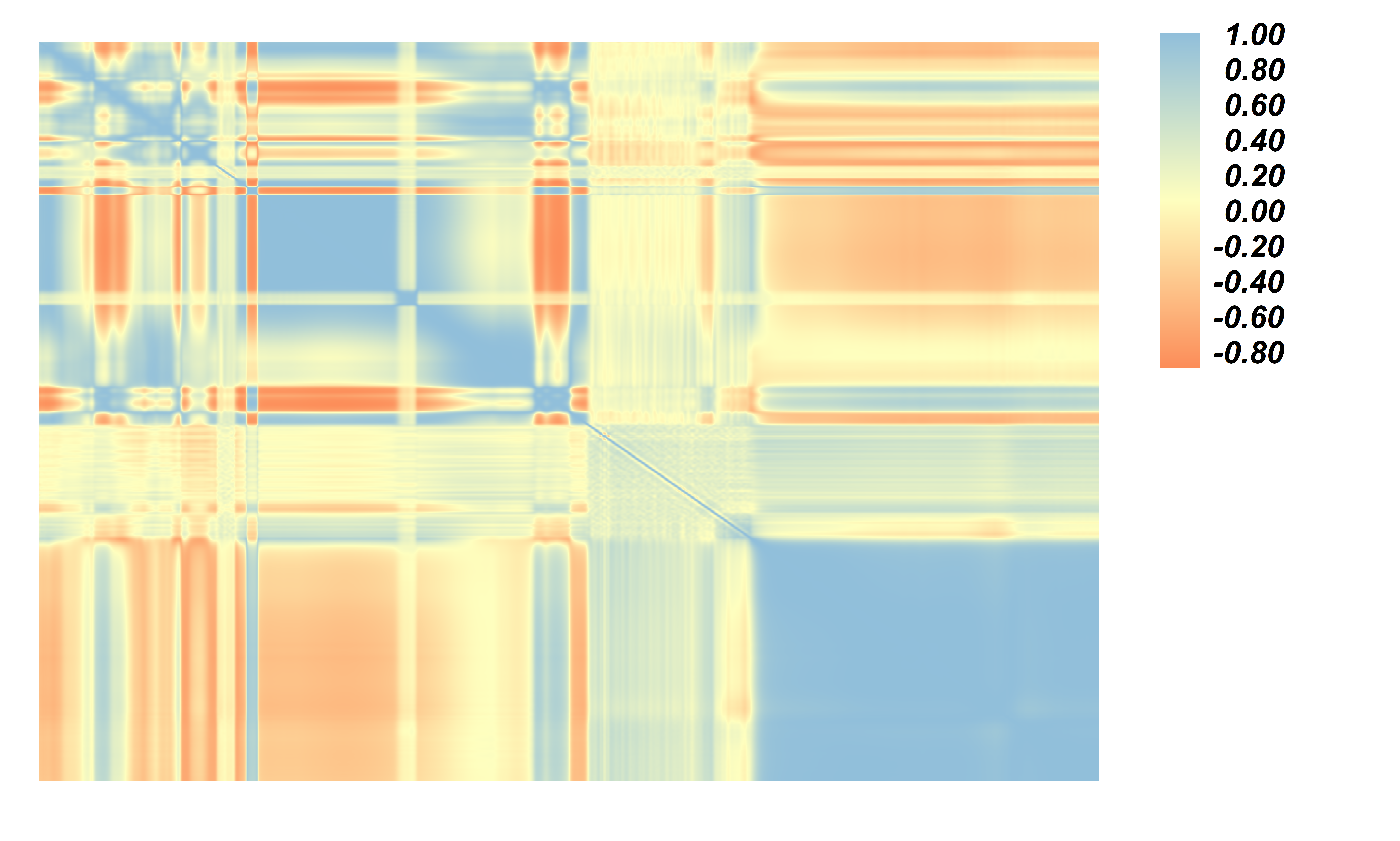 Supplementary Figure 1. Heatmap of the Pearson correlations matrix for of Fourier-transform infrared (FTIR) milk spectra in Holstein-Friesian (468 cows). A total of 1,060 wavelengths of FTIR spectra covering a region from 5,011 to 925 cm−1 was used.ModelParameterSamples-out random CVSamples-out random CVSamples-out random CVHerd/Date-out random CVHerd/Date-out random CVHerd/Date-out random CVModelParameterBCSBHBk-CNBCSBHBk-CNENalpha0.0890.1340.1480.1050.1440.221ENlambda0.1410.2200.1800.2630.3090.317GBMNtree585420470520690770GBMlearning rate0.2280.4280.1390.1180.1080.187GBMmax tree depth272922172620GBMmin samples13076111116131116RFNtree8897736251120850991RFmtries 785550150825716330PLSNLV191511212017